 Periodeplan august-september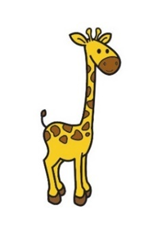 Tema for perioden: meg selv og vennskap Mål for perioden: At tilvenningen skal	bli en trygg og god tid for barn og foreldre.Følgende fagområder dekkes: Kommunikasjon, språk, tekst; Kropp, bevegelse, mat og helse; Periodens litteratur med formidlingsmetoderPeriodens fokusordPeriodens rim/reglerPeriodens sanger«Boka om å gå i barnehagen» 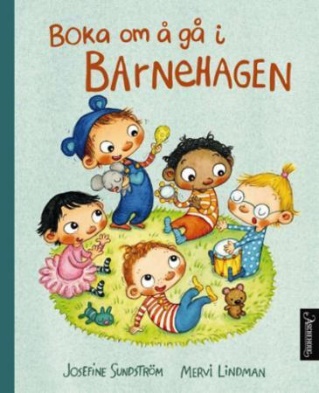 Verb: å dele, å vente, å se, å gå, å krype, å lekeSubstantiv: kosebamse, mamma, pappa, bleie, sko, støvler, vognAdjektiv: glad, lei, redd, sint  Pronomen: meg/deg, Preposisjoner: opp, nedTommeltott,slikkepott,langemann,gullebrandog lille Petter SpillemannTippen toppensprellemann i koppenStjal seg en pære,hoppet over gjerdeEn, to, tre, fire, fem,du kan gå hjem!God morgen sangBumerkesangeneDen som delerDu har to øyneHode, skulder, kne og tåFingrene våreTommel møte tommelPeriodens språklekerPeriodens aktivitet/opplevelsePeriodens estetiske aktivitetViktige datoer SangkorteTematavle-familieMemo-kroppen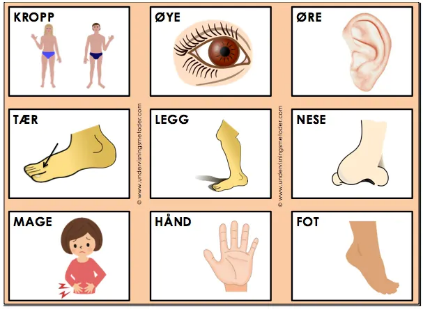 Måltider med fokus på den gode samtale, bordskikk og språktreningSamlingsstunder med fokus på navnetrening gjennom samtaler, sang og musikk.Fri lek inne og ute slik at barna blir kjent med barnehagens inne og ute områderSanselek Hører på musikkBlir kjent med maling- fingermaling, med penselOppstartsamtalene uke 36,37Brannvernuke, uke 38Mikkel 2 år- 14.09- hipp hipp hurra!!!